«Αποκατάσταση Ιερού Ναού Ευαγγελισμού της Θεοτόκου, Μητροπολιτικού Ναού Αμφίσσης» Το έργο «Αποκατάσταση Ιερού Ναού Ευαγγελισμού της Θεοτόκου, Μητροπολιτικού Ναού Αμφίσσης» εντάχθηκε στο Επιχειρησιακό Πρόγραμμα «Στερεά Ελλάδα 2014-2020» με προϋπολογισμό 2.406.479,47€, χρηματοδότηση από το Ευρωπαϊκό Ταμείο Περιφερειακής Ανάπτυξης και δικαιούχο την Διεύθυνση Αναστήλωσης Βυζαντινών και Μεταβυζαντινών Μνημείων.Ο Μητροπολιτικός ναός της Άμφισσας, αφιερωμένος στον Ευαγγελισμό της Θεοτόκου, βρίσκεται στο κέντρο της Άμφισσας και αποτελεί το σημαντικότερο μνημείο της νεώτερης ιστορίας της πόλης. Σύμφωνα με επιγραφή ο ναός κτίστηκε κατά το χρονικό διάστημα 1859-1869 και οικοδομήθηκε στο θέση παλαιοχριστιανικής βασιλικής, από την οποία έχει διασωθεί, στο βόρειο εξωτερικό χώρο του ναού, το σταυρόσχημο βαπτιστήριο με τμήμα ψηφιδωτού δαπέδου. Ο ναός αποτελεί χαρακτηριστικό δείγμα της εκκλησιαστικής αρχιτεκτονικής του 19ου αιώνα και έχει χαρακτηριστεί με Υπουργική Απόφαση ως κτίριο χρήζον ειδικής κρατικής προστασίας.Στο πλαίσιο του έργου θα γίνουν εργασίες στερέωσης και ενίσχυσης του φέροντα οργανισμού του ναού  προκειμένου να καταστεί ασφαλής για τους χρήστες, εργασίες μορφολογικής αποκατάστασης για την αντιμετώπιση των λειτουργικών και αισθητικών προβλημάτων και την αρμονική ένταξή του στον ιστό της πόλης, ηλεκτρομηχανολογικές εργασίες για την ασφαλή λειτουργία  του και την ανάδειξή του, και εργασίες συντήρησης  και αισθητικής αποκατάστασης του μοναδικού τοιχογραφικού του διακόσμου.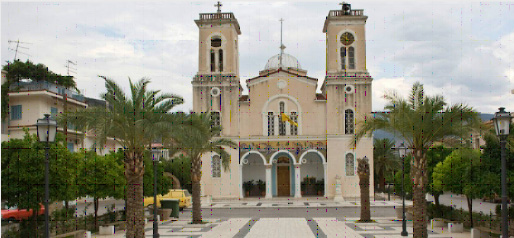 